Домашнее задание для 5 класса от 10.10.202217.10.22 – пишем небольшую письменную работу по пройденному материалу.24.10.22 – устный контрольный урок.И 17-го, и 24-го будет опрос по правилам. Правила нужно не просто читать, а обязательно проговаривать вслух (!!!), до уверенного использования всех формулировок. Большинство ребят их знают, но формулировки не отработаны.Продолжаем работу с новым ритмическим рисунком  - четверть с точкой и 2 шестнадцатые (вариант длинного пунктира - четверть с точкой и восьмая, но на месте восьмой - 2 шестнадцатых).  N 413 - 419 – петь мелодии нотами, дирижировать левой рукой, хлопать ритм правой рукой, считаем вслух.  N 415 – выучить наизусть, петь с дирижированием левой рукой, правой стучим ритм. Построить письменно, петь нотами и играть натуральные и гармонические тритоны с разрешением в Ми мажоре и до# миноре. В этих же тональностях петь и играть попевки со словами на тритоны – на 1 часть поем и играем натуральные тритоны с разрешением, на 2 часть  - гармонические тритоны с разрешением. В образце приведены попевки в До мажоре (С-dur) и ля миноре (a-moll) – я написала названия тональностей латинскими обозначениями. Латинские обозначения вы изучали когда-то с Ксенией Михайловной, мы будем их повторять в следующей четверти. 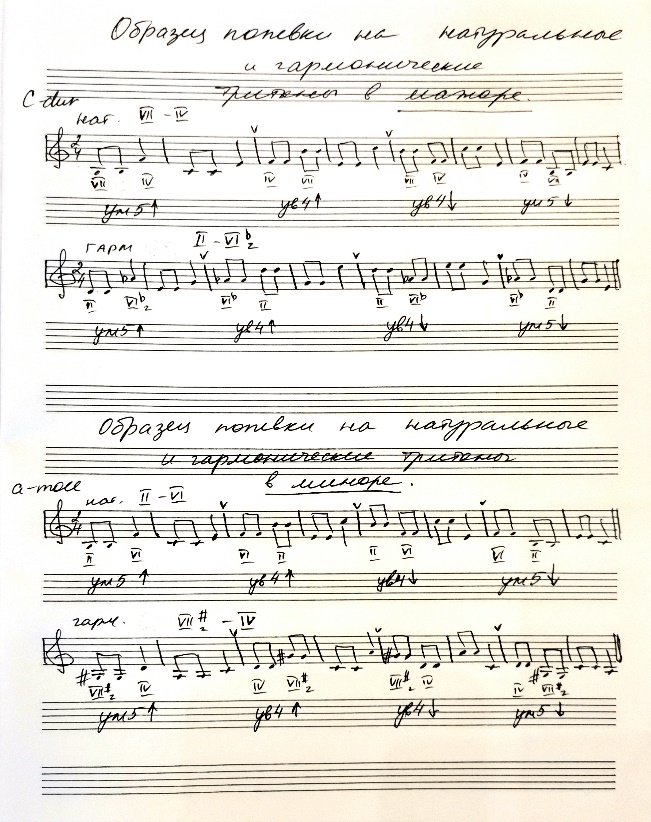 Не люблю винегрет, дайте супа из конфет!Нету супа из конфет, съешьте лучше винегрет!Не дают мне конфет, предлагают винегрет,Ох, похоже, на обед съесть придется винегретПостроить письменно в Ми мажоре – до# миноре плагальные обороты.Играть плагальны обороты  в быстром темпе  ПРАВОЙ рукой, называя каждый аккорд, в Ля мажоре и фа# миноре, Ми-бемоль мажоре - до миноре, в Ми мажоре и до# миноре. Соединение Т и S во всех тональностях осуществляется одинаково – I ступень всегда остается на месте, а III и V делают шаг вверх на IV и VI.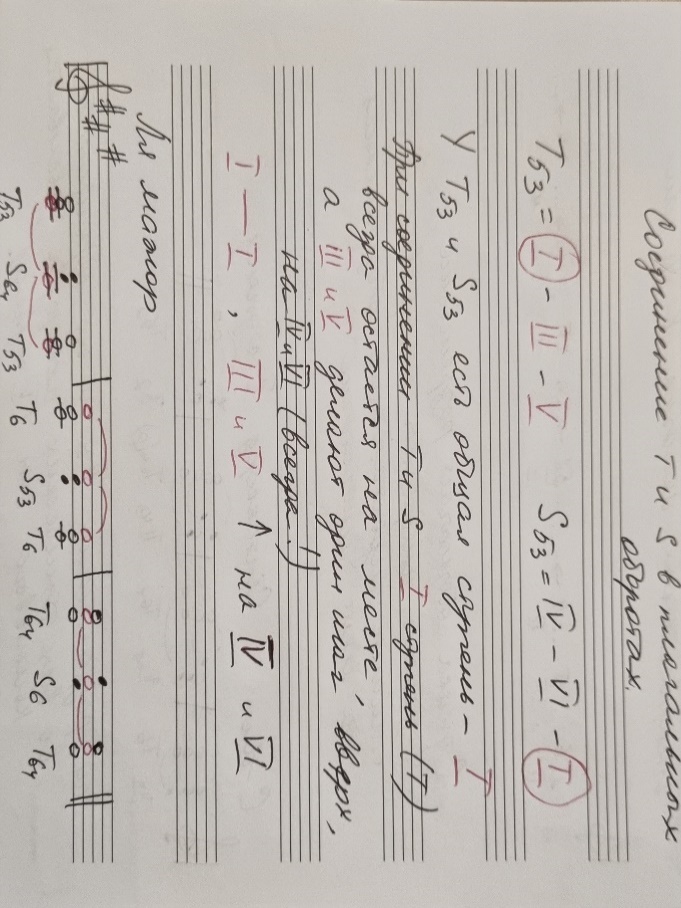 6. Продолжаем готовиться к контрольному опросу по правилам, учим правила наизусть. Новых правил не добавили, только то, что было в прошлых домашних заданиях. Отнеситесь ответственно к этому заданию.Тема «Определение ключевых знаков в тональностях»Обратите внимание! Эти правила действуют только для мажоров!Мажоры:По названию мажоров мы можем определить – с какими ключевыми знаками этот мажор. Мажоры с бемолями при ключе – в названии тональности есть бемоль (исключение - Фа мажор, бемоля в названии у этого мажора нет и нужно просто выучить, что в ней один ключевой знак – си-бемоль). Тоника мажора с бемолями является предпоследним бемолем в этой тональности. Для определения количества бемолей нужно по порядку бемолей дойти до тоники и прибавить следующий бемоль. Короткая формула для мажоров с бемолями – до Т+1 бемоль.Пример: Соль-бемоль мажор. В названии тональности слышим бемоль, значит, это мажор с бемолями. Доходим по порядку бемолей до тоники Соль-бемоль: Си, Ми, Ля, Ре, Соль - и прибавляем следующий До = в тональности Соль-бемоль мажор 6 бемолей (Си, Ми, Ля, Ре, Соль, До).Еще пример: Ля-бемоль мажор. В названии мажора слышим бемоль, значит это мажор с бемолями. Доходим по порядку бемолей до тоники Ля-бемоль: Си, Ми, Ля, - и прибавляем следующий Ре = в тональности Ля-бемоль мажор 4 бемоля (Си, Ми, Ля, Ре).Мажоры с # при ключе – в названии тональности нет бемоля!Примеры мажоров с # при ключе – Ля мажор, Ре мажор, Фа# мажор. В мажорах с # в названии может быть #, а может и не быть #, но самое главное – в названии мажоров с # никогда не будет бемоля (сравните  - Ре мажор и Ре-бемоль мажор, Ми мажор и Ми-бемоль мажор).В мажорах с # - последний # всегда на VII ступени тональности (на вводной, на ближайшей клавише ПОД тоникой!). Нужно по порядку # дойти до этого диеза и остановиться.Пример: Ля мажор. В названии нет бемоля, значит, это мажор с # при ключе. Спускаемся на VII ступень ПОД тонику – Соль#. Это последний диез в этой тональности. Идем по порядку диезов до него – Фа, До, Соль. Итого в Ля мажоре 3 диеза. Еще пример: Си мажор. В названии мажора нет бемоля, значит, это мажор с # при ключе. Спускаемся на VII ступень ПОД тонику – Ля#. Это последний диез в этой тональности. Идем по порядку диезов до него – Фа, До, Соль, Ре, Ля. Итого в Си мажоре 5 диезов. Снова обращаю ваше внимание - ЭТИ ПРАВИЛА НЕ ДЕЙСТВУЮТ ДЛЯ МИНОРОВ!Для миноров есть свое правило:Ключевые знаки в минорах определяются по параллельному мажору. Для этого нужно найти тонику параллельного мажора – шагнуть на м3 ВВЕРХ от тоники минора. Обратите внимание – на малую! терцию. Если терция будет большой, то неминуемо будут ошибки в поиске параллельного мажора. Пример: фа минор. Тональность минорная, значит, нужно искать параллельный мажор и в нем определять знаки. Шагаем на м3 вверх (на III ступень минора) - сначала делаем просто шаг через ноту – Ля, и проверяем терцию Фа – Ля. Это большая терция, в ней 2 тона, а нам нужна малая. Значит, нужно ее сделать меньше, понизить вершину – Ля-бемоль. Таким образом, Ля-бемоль мажор – параллельная тональность фа минора. Определяем знаки в этом мажоре. В названии мажора слышим бемоль, значит это мажор с бемолями. Доходим по порядку бемолей до тоники Ля-бемоль: Си, Ми, Ля, - и прибавляем следующий Ре = в тональности Ля-бемоль мажор 4 бемоля (Си, Ми, Ля, Ре). Значит и в фа миноре – 4 бемоля (Си, Ми, Ля, Ре).Тема «Тритоны»Тритоны – это интервалы, в которых 3 тона. К тритонам относятся ум5 и ув4.Тритоны есть в натуральном и гармоническом виде мажора и минора.Тритоны в мажоре:Натуральные: ум5 на VII – ув4 на IVГармонические: ум5 на II – ув4 на VIb (оба тритона с гармонической ступенью – VIb!!!)Тритоны в миноре:Натуральные: ум5 на II – ув4 на VIГармонические: ум5 на VII# – ув4 на IV (оба тритона с гармонической ступенью - VII# !!!)Тема «Гармонические обороты»Для этой темы нужно повторить старый материал – пишу снова в надежде, что ребята, которые его забыли – полностью или частично, все-таки соберутся с силами, прочитают его вдумчиво и выучат (для этого нужно много раз повторять вслух, пока не запомните наизусть).Поскольку гармонические обороты состоят из аккордов, с этого термина и начнем. Аккорд – созвучие из 3-х и более звуков. В музыке существует огромное множество самых разных созвучий – состоящих из разных интервалов – секунд, терций, кварт, квинт, и любое сочетание 3-х и более звуков мы можем назвать словом «аккорд». Это понятие объединяет в себе все возможные созвучия, главное, чтобы в них было не меньше 3-х звуков - тогда мы можем назвать это созвучие Аккордом.Мы с вами в школе изучаем аккорды только терцового строения – трезвучия (это аккорды из трех звуков, расположенных по терциям) и септаккорды (аккорды из 4-х звуков, расположенных по терциям).Повторяем все, что знаем о трезвучиях.Трезвучия -  знаем мажорное и минорное.Мажорное трезвучие Б53, состоит их двух терций – большой и малой. Б53=б3 + м3Минорное трезвучие М53, состоит их двух терций – малой и большой. M53=м3 + б3У каждого трезвучия есть 2 обращения – это 2 новых аккорда из тех же звуков, что и начальное трезвучие:СекстаккордКвартсекстаккорд Получаем их, когда делаем обращение трезвучия -  переносим нижний звук на октаву вверх. Переносим  нижний звук трезвучия – получаем секстаккорд. Переносим нижний звук секстаккорда – получаем квартсекстаккорд. И больше, чем два раза, перенести звуки не имеет смысла – перенося нижний звук в 3-й раз, мы снова вернемся к трезвучию. Попробуйте – возьмите любое трезвучие и перенесите нижний звук на октаву вверх один раз, и второй раз, а на третий раз у вас должно снова получится начальное трезвучие.Когда мы делаем обращение, мы никогда не берем новые, «чужие» звуки, используем только те, что были в начальном трезвучии. Мы просто переставляем звуки, которые были в начальном аккорде на другое место, в другую октаву. В результате из тех же звуков  получаются новые аккорды, с другим интервальным строением:Секстаккорд – терция + квартаКвартсекстаккорд – кварта + терция (отсюда его название КВАРТсекстаккорд – потому что начинается с КВАРТЫ!)Когда мы слышим, играем трезвучие просто от звука, о нем мы можем только понять - мажорное оно или минорное, и все.  Но трезвучия, которые построены в какой-либо тональности, начинают выполнять разные роли в этой тональности.  ТРЕЗВУЧИЯ В ТОНАЛЬНОСТИКогда тональность объявлена, задана, то нам становится важно от какой ступени тональности строится то или иное трезвучие. Потому что все трезвучия в тональности себя ведут по-разному, выполняют разные роли – одно из них выполняет функцию устойчивого центра, а все другие – неустойчивые, тяготеющие к центру.Трезвучие от I ступени всегда является центром для всех остальных аккордов, они стремятся к нему, так как оно звучит устойчиво, на нем возникает ощущение покоя, завершенности. Лучше всего мы слышим это тяготение, стремление аккордов к тоническому трезвучию, к устойчивому центру тональности  - в аккомпанементах. Среди всех трезвучий в аккомпанементах чаще всего употребляется 3 трезвучия (и их обращения) – - трезвучие от I ступени (оно называется ТОНИЧЕСКОЕ),  - трезвучие от V ступени (оно называется ДОМИНАНТОВОЕ, содержит вводную VII ступень и благодаря ей сильнее всего тянется к Тонике) и  - трезвучие от IV ступени (оно называется СУБДОМИНАНТОВОЕ).Эти три трезвучия получили особое название – ГЛАВНЫЕ. Поскольку именно они чаще всего используются в аккомпанементах к мелодиям. Самое  ГЛАВНОЕ трезвучие тональности – это тоническое трезвучие, Т53. Строится на  I ступени. Состоит только из устойчивых ступеней – I – III – V.Все обращения Т53 тоже называются  ТОНИЧЕСКИМИ, поскольку все они состоят только их «тонического набора» ступеней – мы просто переставляем их с места на место:Т53= I – III – VТ6 (тонический секстаккорд) – III – V – IT64 (тонический квартсекстаккорд) – V – I – IIIВторое ГЛАВНОЕ трезвучие тональности – ДОМИНАНТОВОЕ, D53. Строится на V ступени. Ступеневый состав D53 = V – VII – IIВсе обращения D53 также будут носить название ДОМИНАНТОВЫХ, т.к. состоят из «доминантового набора» ступеней, просто переставленных в другом порядке:D6 (доминантовый секстаккорд) – VII – II – VD64 (доминантовый квартсекстаккорд) – II – V – VIIТретье ГЛАВНОЕ трезвучие тональности – СУБДОМИНАНТОВОЕ, S53. Приставка СУБ – означает ПОД, т.е. «ПОД Доминантой». Строится на IV ступени. Ступеневый состав S53 – IV – VI – I.Все обращения S53 называются СУБДОМИНАНТОВЫЕ, т.к. состоят из «субдоминантового набора» ступеней, просто переставленных в другом порядке:S6 (субдоминантовый секстаккорд) – VI – I – IVS64 (субдоминантовый квартсекстаккорд) - I – IV – VIВсе эти аккорды участвуют в аккомпанементах. Для того, чтобы было удобно играть аккомпанемент, нужно научиться так соединять аккорды, чтобы они были максимально близко друг к другу. Это мы и делаем, разучивая сейчас гармонические обороты. Все верно соединенные (и поэтому удобно исполняемые) аккорды пойдут в ваши аккомпанементы, которые вы будете подбирать к любимым мелодиям.  Почему гармонические?Слово «гармония» в музыке применяется в двух значениях.Гармония – это наука об аккордах и их связях.Гармониями музыканты часто называют сами аккорды – доминантовая гармония (=аккорд), субдоминантовая гармония (=аккорд), красивая гармония (=аккорд), сложная гармония (аккорд)…Слово «оборот» - в данном словосочетании означает «последовательность»Отсюда, гармонический оборот – это аккордовая последовательность. Или последовательность аккордов. Как вам больше нравится. Но гармонический оборот - это именно несколько аккордов, следующих друг за другом.3 основных гармонических оборота:Плагальный – T – S - TАвтентический – T – D - TПолный – T – S – D – T